АВТОНОМНАЯ НЕКОММЕРЧЕСКАЯ ОРГАНИЗАЦИЯ ДОПОЛНИТЕЛЬНОГО ПРОФЕССИОНАЛЬНОГО ОБРАЗОВАНИЯ «ЦЕНТРАЛЬНЫЙ МНОГОПРОФИЛЬНЫЙ ИНСТИТУТ»УТВЕРЖДАЮРектор АНО ДПО «ЦМИ» __________________А.Х. Тамбиев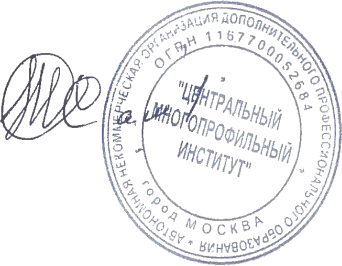 «_01_»_сентября 2020 г.ДОПОЛНИТЕЛЬНАЯ ПРОФЕССИОНАЛЬНАЯ ПРОГРАММА ПРОФЕССИОНАЛЬНОЙ ПЕРЕПОДГОТОВКИ«Экономика здравоохранения»Москва 2020ОГЛАВЛЕНИЕОБЩАЯ ХАРАКТЕРИСТИКА ПРОГРАММЫ Цель реализации программыПланируемые результаты работыКатегория слушателейТрудоемкость обученияФорма обученияСОДЕРЖАНИЕ ПРОГРАММЫУчебный план программы переподготовкиУчебно-тематический  планРабочая учебная программа дисциплиныОценка качества освоения программы1.1 Цель реализации программыДисциплина ориентирует на профилактическую, воспитательно-образовательную, организационно-управленческую, научно-исследовательскую виды профессиональной деятельности ее изучение способствует решению следующих типовых задач профессиональной деятельности: проведение профилактики заболеваний населения (здоровых, больных, членов их семьи и коллективов);экспертиза трудоспособности больных;гигиеническое воспитание больных и членов их семей;организация труда в медицинских учреждениях и ведение медицинской документации;самостоятельная работа с информацией (учебной, научной, нормативной справочной литературой и другими источниками).владение слушателями  комплексом современных научных и практических знаний по экономике здравоохранения: механизмов экономической деятельности хозяйствующего субъекта (индивидуума, предприятия, учреждения); социально-экономических функций государства, важнейших элементов его хозяйственной политики; умение применять полученные знания в области экономики здравоохранения для определения экономической деятельности хозяйствующих звеньев: предприятий (фирм), организаций, учреждений, частных лиц; анализировать экономическую деятельность фирмы на рынке услуг здравоохранения с возможностью оценки общественной и  национально – государственной значимости благ, производство которых связано с профессиональной деятельностью в здравоохранении.1.2 Планируемые результаты обучения.В результате изучения программы повышения квалификации по курсу «Экономика здравоохранения » обучающиеся должны знать:- место и роль здравоохранения в экономической жизни общества; - социально-экономическую значимость системы здравоохранения как отрасли национальной экономики;- оценку производственных возможностей общества;- сущность, место и роль хозяйственной деятельности общества в целом и здравоохранения в частности;- сущность издержек производства в краткосрочном и долгосрочном периодах;- понятие факторов производства и сущность по факторного анализа экономической деятельности фирмы;- экономические аспекты стратегических направлений реформы здравоохранения;- организационно-правовые формы медицинских организаций (коммерческие, некоммерческие).уметь:- определять сущность экономики здравоохранения, ее предмет и ведущие направления экономических исследований;- характеризовать место и роль хозяйственной деятельности, ее значение для общества в целом;- классифицировать методы исследования, такие как экспериментальный, гипотетико-дедуктивный, статистико-временной анализ, моделированный подход, исторический и логический метод, метод абстрагирования, анализа и синтеза, индукции и дедукции;- формулировать понятие предпринимательской деятельности в здравоохранении;- давать характеристику различных экономических систем, таких как рыночные и нерыночные;- анализировать особенности российской экономики переходного периода;- выделять главные экономические потребности и ресурсы, такие как трудовые, природные, капитал, предпринимательские способности, знания;- применять различные подходы к изучению производственных возможностей общества;- использовать предельные величины для определения эффективности экономической деятельности в здравоохранении;- определять сущность, функции и структуру рынка медицинских, в частности, и стоматологических услуг;- формулировать понятие спроса и предложения медицинских услуг;- определять ценовые и неценовые факторы спроса и предложения и анализировать их влияние на величину спроса и предложения товаров и услуг;- характеризовать совершенно конкурентный и несовершенно конкурентный рынки;- объяснить производственно-экономические процессы в здравоохранении.владеть:- методикой определения затрат и результатов хозяйственной деятельности в здравоохранении;-методикой расчёта в области ценообразования стоматологической услуги;- полученными знаниями в области экономики здравоохранения для анализа экономической деятельности хозяйствующих звеньев: предприятий (фирм), организаций, учреждений, частных лиц;- оценкой основных макроэкономических показателей и на их основе анализировать качество жизни населения для выявления особенностей существующей социально-экономической ситуации и прогнозирования развития рынка медицинских услуг;- экономическими знаниями для анализа источников финансовых ресурсов социальной сферы экономики в целом и здравоохранения в частности.1.3 Категории слушателей: Лица со средним профессиональным или высшим образованием по специальности «Экономика и управления «1,4 Трудоёмкость обучения Трудоёмкость обучения  составляет  216 часов1,5 Форма обученияДополнительная  профессиональная программа переквалификации реализуется с применением дистанционных технологии 2. Содержание программы 2.1 Учебный план программы повышения квалификации «Экономика здравоохранения»2.2Учебно тематический план Раздел 1 Экономика и планирование здравоохранения в рыночных условиях.Тема 1.1.Введение в курс экономической теории и экономики здравоохраненияЭкономическая теория, ее предмет. Основы экономической теории. Виды экономических наук. Виды экономических отношений. Место экономики здравоохранения в структуре экономической науки .  Предмет , цели и задачи  экономики здравоохранения. Методы экономики здравоохраненияТема 1.2.  Системы и формы здравоохранения в странах мираСоциально – экономические модели здравоохранения. Государственно-бюджетная модель здравоохранения.  Социально-страховая модель. Рыночная, или частная модель.Тема 1.3. Здравоохранение в системе рыночных отношенийРынок и механизм его функционирования. Здравоохранение в системе рыночных отношений. Рынок медицинских услуг . Проблемы и особенности ценообразования в здравоохранении. Механизм формирования цен . Виды цен на медицинские услуги, методики ценообразования.  Цена платной медицинской услуги. Тема 1.4.. Совершенствование планирования в  системе здравоохранения. Планирование здравоохранения: определение, принципы, задачи. Основные методы планирования: аналитический, нормативный и др. Планы здравоохранения: территориальные, текущие и перспективные. Определение потребности населения в амбулаторно-поликлинической и стационарной помощи .Основные проблемы в области планирования.Тема 1.5. Особенности финансирование здравоохранения в современных условиях.Финансирование здравоохранения в России. Финансирование здравоохранения в условиях медицинского страхования.. Источники финансирования системы  здравоохранения. Способы оплаты амбулаторной и стационарной помощи .  Тема 1.6. Оплата труда в здравоохранении Экономическое значение и функции оплаты труда наемных работников . Формы  и системы заработной платы . Правовое регулирование вопросов оплаты труда в Российской Федерации . Оплата труда работников учреждений здравоохранения. Смешанные формы оплаты труда: отечественный и зарубежный опыт здравоохранения. Раздел 2 Финансирование здравоохранения в рыночных условиях.№ п/пНаименование разделов и дисциплинВсегоВ том числе:В том числе:Форма контроляЛекцииПрактические занятия1.Экономика и планирование здравоохранения в рыночных условиях.241410зачет2.Финансирование здравоохранения в рыночных условиях.18108зачет3.Финансовые ресурсы здравоохранения221210зачет4.Бюджетное планирование финансовых ресурсов здравоохранения16106зачет5.Планирование материальных ресурсов здравоохранения18108зачет6.Оплата труда медицинских работников221210зачет7.Экономический результат деятельности медицинского учреждения241410зачет8.Организация и ведение бухгалтерского учета ЛПУ281810зачет9.Экономический анализ ЛПУ382612зачетИтоговая аттестация6-6тестовый контрольИтого:21612690